Час минає дуже швидко… Прості слова, а ні! Ще ніби учора ваша крихітка гралася на майданчику у пісочниці, а сьогодні вже захищає якісь проекти та їй не байдуже, що її оточує та в якій країні вона буде жити. А ще, повертаючись до реальності, ми розуміємо, що все йде до того, що якісна освіта буде не безкоштовна. Вже й зараз топові спеціальності коштують чимало. Ось, наприклад:річна вартість навчання на дипломата у КНУ ім. Т.Шевченко коштує 57 400 грн.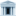 Кваліфікованих юристів випускає Києво-Могилянська академія, де вартість навчання складає 55 000 грн/рік.Судноводінню в Національному університеті «Одеська національна академія» вчать за 37 600 грн на рік.У КПІ на программіста навчатимуть за 33 300 грн/рік.Аби стати філологом та отримати освіту у Львівському університеті імені І. Франка необхідно щорічно сплачувати 32 000 грн.І це ціни лише за навчання. А якщо додати до цього проживання (якщо іногородні студенти), харчування, супутні витрати тощо, то до цієї суми ще можна сміливо додати відсотків 100…Отже, піклуватися про майбутнє своєї дитини необхідно заздалегідь.По-перше, це економить вам кошти: чим раніше починаємо, тим більше заробляємо (за рахунок тривалості програми)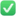 По-друге, зберігає Ваші нерви. Адже потім у паніці не потрібно бігати і думати: "Ой, лишенько, де взяти гроші?" У Вас вони будуть зібрані.По-третє, приємний сюрприз. Адже якщо ваша розумничка поступить на бюджет, у неї будуть кошти вже на її проект! І хто знає, можливо саме у Вашій родині росте майбутній Ілон Маск.Переконали Вас? Тоді не зволікайте та хутчіше пишіть нам у повідомлення або коментарі, а наші фінансові експерти із радістю підберуть найкращу програму для Вашої дитини.Запис на консультацію: (067) 473-12-46